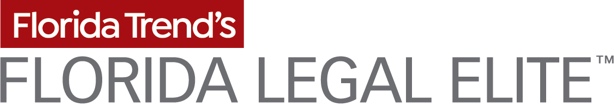 FOR IMMEDIATE RELEASE                          Contact:06/28/22                                                                  David G. Denor, Florida Trend Publisher 	                                                                    (727) 892-2618; ddenor@FloridaTrend.com[Name] Recognized as Florida Legal Elite ST. PETERSBURG, FL – [Name, Firm, City] was recently recognized in the 2022 edition of Florida Trend’s Florida Legal Elite™. The list of 1,122 honorees represents just over 1% of the active Florida Bar members, including attorneys in private practice as well as top government and non-profit attorneys who practice in Florida. Florida Trend invited all actively practicing Florida lawyers to name the attorneys that they hold in highest regard – lawyers with whom they have personally worked and would recommend to others. “Florida Trend’s Legal Elite program is an opportunity to celebrate Florida Bar members from a wide range of practice areas who have earned a high level of respect and esteem from their peers. The Florida Bar applauds those who were selected for this prestigious honor, which reflects their commitment to excellence and professionalism in the field of law,” notes The Florida Bar President Michael G. Tanner.“Now in its 19th year, the Florida Legal Elite, published in Florida Trend's July issue, provides its 270,000 readers with a peer-reviewed resource listing of the best lawyers in the state,” says Publisher David G. Denor. View the entire Legal Elite roster, including Hall of Fame inductees and top Up and Comers, at www.FloridaTrend.com/Legal-Elite.About Florida TrendFlorida Trend business magazine is read by 270,000 influential business executives, civic leaders and government officials each month. Its award-winning reporting covers regional and statewide business news, industry executives and the business sectors they represent, as well as information on Florida's lifestyle, arts and culture scene. FloridaTrend.com offers eNews alerts, covering daily morning and afternoon breaking news; Business Beat, a weekly video newscast highlighting Florida’s top business news stories; and weekly eNewsletters providing information, insight and details on Florida's growing industry sectors including health care, education, real estate, small business and movers and influencers. FloridaTrend.com attracts nearly a million pageviews and over 140,000 unique visitors each month.# # #